Cheddleton Parish Council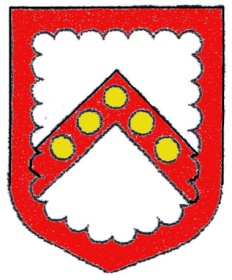 Clerk:   Ms. L. J. Eyre                                  Telephone:  01538 385223  34, The Walks, Leek, Staffs, ST13 8BY.      Email: louise.eyre.cheddletonpc@sky.com16th. December 2020.Dear Sir/Madam,L01-20 The Local Authorities and Police and Crime Panels (Coronavirus) (Flexibility of Local Authority and Police and Crime Panel Meetings) (England and Wales) Regulations 2020All members of the Parish Council are hereby summoned to the online Zoom Parish Council Meeting on Tuesday, 22nd December 2020 at 7:30pm.  An agenda for the meeting is set out below (this is an abridged agenda, items not included will be addressed at a future meeting)Ms. L.J. EyreClerk.	AGENDAApologies.Declarations of Interest. Members’ Sec. 33 Dispensation Requests - One received.Announcements - Chairman’s Flowers. 5 Planning Applications.Public Question Time.Minutes of the Meeting 17th November 2020.Matters arising therefrom.Chairmanship period for Cheddleton Parish Council.New Disciplinary & Grievance Policy.SLCC Practioners’ 3 Day Virtual Conference February 2021 - £75SLCC Annual Membership Renewal - £262CPRE Annual Membership Renewal - £36Ground Maintenance Issues.Update on Difibrillators in Cheddleton.Update on Footpath 19.Local Restrictions Support Grant Application to SMDC.Basford Bridge Lane Bridges/CCTV.Bus Shelter Wetley Rocks.Update on Trees/Christmas Tree.Internal Auditor/Completion of AGAR.Chairman’s Christmas Card Collection.Fire Recommendations - Community Centre/Craft CentreReports of Committees and Outside Bodies: -Burial Grounds Committee Meeting.Community Centre/Craft Centre Management Committee Meeting.Planning & Amenities Committee Meeting.HR Committee Meetings - Confidential.Finance Committee Meeting - Confidential.Reports of Outside Bodies - SMDC Committees.Accounts.Correspondence: -Volunteer Awards 2021 - Support Staffordshire.HMRC Updates and support.Ian Rush Foundation Potential Purchasing.ROW 201255775 Report of Fallen Tree.Cyber Crimes Unit - Top Tips.SRC Contractors Groundwork & Excavations.London Hearts Grants for defibrillators.SJL Landscapes - Grounds Maintenance.County Councillor Victoria Wilson - Cabinet Member for Communities and Culture SCC.Future of Work Post COVID-19 Digital Conference - Thurs, 28/1/2021Disabled Facilities Grant Officer - SMDC.ElanCity - Speed Signs etc.Arien Signs - Notice Boards & PlaquesCloudy IT - Supporting Council’s IT needs.Covid-19 Study – University of Southampton.Wicksteed Playground Inspection Report for Wetley Rocks & Toll Bar.Action Fraud Alerts.Support Staffordshire - Update and National Village Hall Week 25/1/2021.Fields in Trust - Green Spaces for Good/Response about Inspection Report.Amey Report 4157045 - Mill Lane - Tree Stump - Completed 26/11/2020.SLCC News Bulletin.Walking for Health Group.Canal & Rivers Trust News.Amey Report 4219669 - One Stop Shop, Cheadle Road - Pot hole.Amey Report 4219671 - Southlowe Road - Road Damage around Metal Cover.Public Question Time.Planning ApplicationsSMD/2020/0652 - Glan lea, The Avenue, Cheddleton - Proposed detached 3 bedroomed dwelling.SMD/2020/0662 - 18, Birchtree Drive, Cheddleton - Proposed single storey extension to form garage/gym.SMD/2020/0664 - Land off Rownall Road, Wetley Rocks - Agricultural Building.SMD/2020/0694 - Honeywalls, Mill Lane, Wetley Rocks - Alterations including front dormer and side extension.SMD/2020/0695 - Heath House Farm Cottage, Ostlers Lane, Cheddleton - Variation of condition 2,3 & 19 in relation to SMD/2017/0809.Zoom MeetingTopic: #6 Council MeetingTime: Dec 22, 2020 07:30 PM LondonJoin Zoom Meetinghttps://us02web.zoom.us/j/88461890418?pwd=U3ZUUHk4MmdlYWNBTlo1OXdXOGNEdz09Meeting ID: 884 6189 0418Passcode: 596829